Задания для дистанционного обучения1 класс06 апреля – 10 апреля 2020 г.*Последний срок сдачи заданий – 10 апреля 2020 (пятница)Оценки выставляются каждую неделю!!!Примеры карандашных зарисовок овощей и фруктов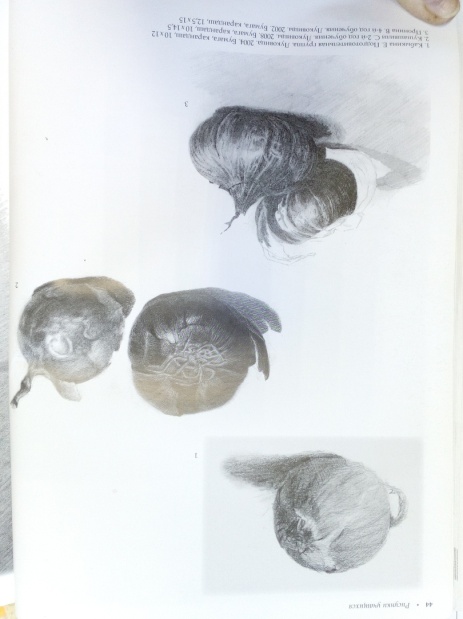 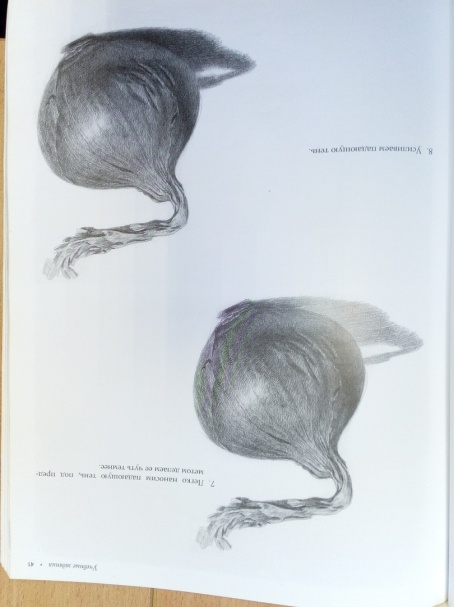 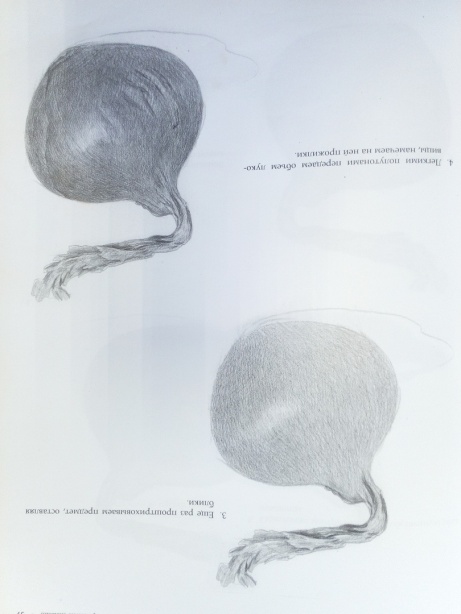 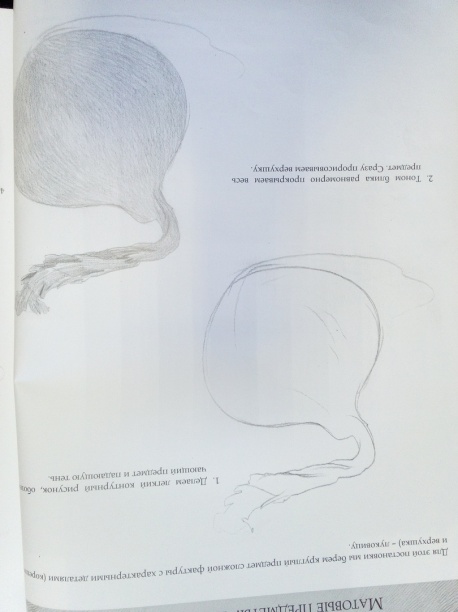 Примеры «Наброски фигуры человека»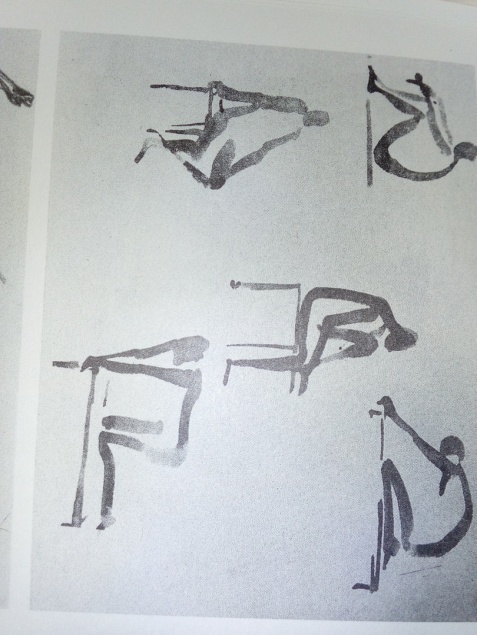 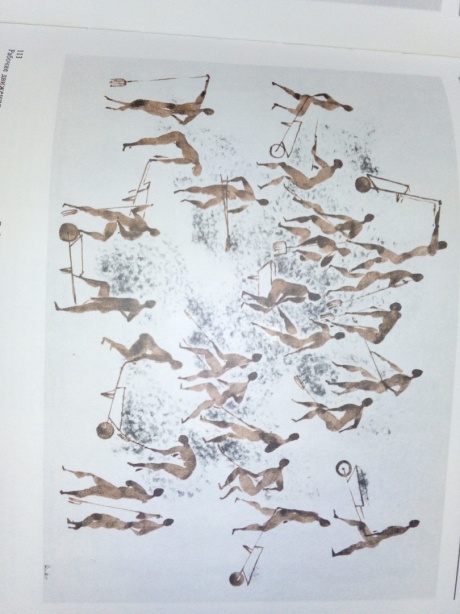 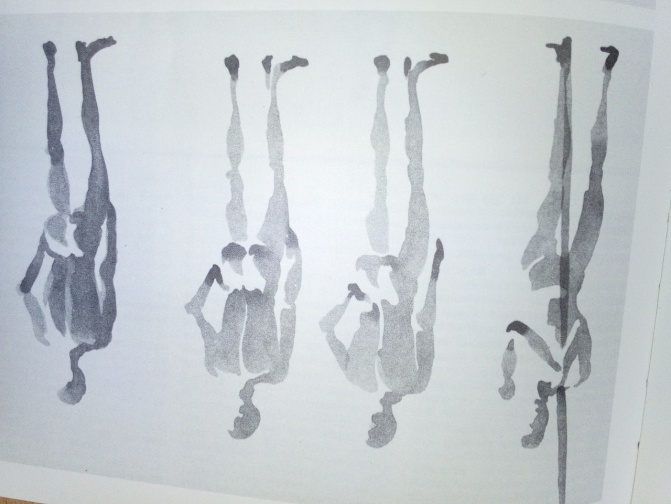 = Беседы об искусстве =Ребята! Ждем от вас выполненное домашнее задание каждую неделю. Большая просьба, не затягивать, стараться выполнять все в срок, чтобы мы не запутались, и вы тоже в должниках не оставались и не огорчались плохими оценками. Задания выполняем НЕ ПИЬМЕННО, а в печатном виде через Word!!! ДОКУМЕНТ отправляем на почту своего преподавателя по Беседам об искусстве. Внутри документа ОБЯЗАТЕЛЬНО ВВЕРХУ УКАЗЫВАЕМ СВОЕ ИМЯ, ФАМИЛИЮ И ГРУППУ. В теме письма (на почте) указываем свое Имя и ФамилиюПоследний срок сдачи – пятница на каждой неделе. Можно сдавать раньше.ДЗ отправляем на электронную почту своего преподавателя:Максимова Дарья Александровна - art.history.dhsh@gmail.comЛогинова Александра Владимировна – smolnikova.aleksa@yandex.ru, группа Вк https://vk.com/club59820689 (для общения)Неделя 1. Тема: «Библиотека»ЗАДАНИЕ: Ответить на вопросы. Обязательно указываем номер вопроса. Ответ должен быть четким, ёмким, кратким. Без лишней информации. Максимальный объем 1 страница, размер шрифта 12-14. Вопросы читайте внимательно!От каких слов образовано слово «библиотека»?Дайте определение «Библиотека»Когда и где появились первые библиотеки?Что из себя представляла Александрийская библиотека?Кто изобрел печатный станок, и кто был первым печатником на Руси?Из каких отделов состоит современная библиотека и чем в них занимаются?Какие библиотеки есть в городе Кирове? Перечислите.= СКУЛЬПТУРА =Дорогие учащиеся первых классов ДХШ.В связи с тем, что у большинства из вас окончательно не утверждены эскизы и не проведён подробный инструктаж по технике безопасности при работе канцелярским ножом, задание с фонарём откладывается. В период с 6 апреля вам выдаётся новое задание:Выполнить сюжетную станковую двухфигурную композицию из скульптурного пластилина на тему «Образ животного в сказках» по одному из предложенных отрывков.Задачи: Соблюдение пропорций и узнаваемость животного;оригинальное композиционное решение;выразительность и пластика движения;правильно выполненный и закреплённый на плинте каркас;грамотное расположение на плинте;высота работы 10-15 см.Этапы работы:«Сказка про глупую утку и хитрого лиса».…Утром утка вышла со двора и отправилась по дорожке, которая вела на вершину холма. Она пробежала немного вниз по холму, размахивая шалью, а затем высоко подпрыгнула. Неуклюже приземлившись, она принялась шарить вокруг в поисках удобного места для гнезда. Но с удивлением обнаружила на пеньке элегантно одетого джентльмена. Джентльмен сидел и читал газету. У него были острые уши с чёрными кисточками на концах и усы песочного цвета.– Кряк! – сказала утка, с любопытством склонив набок голову. Джентльмен поднял глаза над газетой и с удивлением поглядел на утку.– Мадам, вы заблудились? – спросил он вставая, приподнимая шляпу и покручивая длинным рыжим пушистый хвостом. - Позвольте, я провожу Вас, – сказал хвостатый джентльмен, элегантно взял под руку неуклюжую утку и повёл по тропинке к зарослям папоротника…Он был так любезен, что глупая утка ничего не заподозрила.«Кот, Лиса и Петух»…Схватила Лиса Петушка, бежит мимо кочек, крепко держит, только хвост развевается. Как петушок ни плакал, как ни кричал — не слыхал его Кот, унесла Лиса петушка к себе домой. Пришёл Кот домой, никого нет. Надо идти выручать товарища.Пошел Кот вначале на базар, купил там себе сапоги, синий кафтан, шляпу с пером да музыку — гусли. Настоящий музыкант стал.Бежит Кот по лесу, играет в гусельки и поет, пританцовывает, а сам все лисий дом высматривает.Увидел он избушку, заглянул в окошко, а там лиса печку топит. Вот Кот встал на крылечко, ударил в струнушки и запел:- Стрень, брень, гусельки, Золотые струнушки. Дома ли лиса? Выходи, лиса!Лиса слышит, кто-то ее зовет, а выйти посмотреть некогда — блины печет. И говорит лиса петушку:— Ступай, Петя, погляди, кто меня там зовет, да скорей возвращайся!Петя-петушок выскочил на крыльцо, а кот бросил гусли, схватил петушка да понесся домой что было мочи…Правила сдачи работы:Фото работы выкладываем в папку с названием своей группы, ищем свою фамилию. ВЫКЛАДЫВАЕМ ФОТО В КОММЕНТАРИИ К СВОЕЙ ФАМИЛИИ.В комментарии к фото подписываем ФАМИЛИЮ, ИМЯ,  ГРУППУ, НАЗВАНИЕ РАБОТЫ. ОБЯЗАТЕЛЬНО. РАБОТА СЧИТАЕТСЯ СДАННОЙ, ЕСЛИ ОТ ПРЕПОДАВАТЕЛЯ ПО СКУЛЬПТУРЕ ПРИШЁЛ КОММЕНТАРИЙ «ПРИНЯТО». ЕСЛИ ПОД ВАШЕЙ РАБОТОЙ КОММЕНТАРИЙ С РЕКОМЕНДАЦИЕЙ ИСПРАВИТЬ  – ЗНАЧИТ НЕОБХОДИМО ИСПРАВИТЬ И ВЫЛОЖИТЬ В КОММЕНТАРИЯХ К СВОЕЙ РАБОТЕ  НОВОЕ ФОТО С УЖЕ ИСПРАВЛЕННЫМИ ОШИБКАМИ.Связь с преподавателями: Майбук Виктория Валерьевна и Неустроева Светлана Олеговна через группа Вкhttps://vk.com/club193432939(группа закрытая, подаем заявки)ПредметЗаданиеФормат / материалСрок Исполнения/сдача Обратная связьРисунокКарандашные зарисовки овощей и фруктов.4 работы на формате А4А4, графитный карандаш Две недели (с 6.04-17.04). Промежуточный просмотр / сдача - пятницаКислицына Надежда Валерьевна – группа Вк: Юные художники! 1 класс https://vk.com/club186807136(если пишите в личные сообщения – обязательно подписывайтесь или указывайте, чей родитель)Связь с преподавателем для консультации с пн-пт с 14:00-17:00Арабаджи Ольга Вячеславовна – через Вк, группа Вк: Художественная школа https://vk.com/club186668293(группа закрытая, подавайте заявки)Связь с преподавателем для консультации с пн-пт с 11:00-13:00Вьялков Сергей Николаевич – группа Вк: Худсовет. 2020https://vk.com/club193448506ЖивописьНаброски фигуры человека (Черные, на А4- 3 листа)А4, гуашь, акварель (на выбор)Одна неделя.Срок сдачи - пятницаКислицына Надежда Валерьевна – группа Вк: Юные художники! 1 класс https://vk.com/club186807136(если пишите в личные сообщения – обязательно подписывайтесь или указывайте, чей родитель)Связь с преподавателем для консультации с пн-пт с 14:00-17:00Арабаджи Ольга Вячеславовна – через Вк, группа Вк: Художественная школа https://vk.com/club186668293(группа закрытая, подавайте заявки)Связь с преподавателем для консультации с пн-пт с 11:00-13:00Вьялков Сергей Николаевич – группа Вк: Худсовет. 2020https://vk.com/club193448506КомпозицияТема: «Пейзаж» (деревенский или городской. Весенний пейзаж с фигурами людей: 1-3 фигуры). Техника любая: графика или живопись.ВЫПОЛНЯЕМ: Композиционные поиски, наброски к композиции: линейные, тональные, цветовые (не менее 5).А3, гуашьДве недели (с 6.04-17.04). Промежуточный просмотр / сдача - пятница Кислицына Надежда Валерьевна – группа Вк: Юные художники! 1 класс https://vk.com/club186807136(если пишите в личные сообщения – обязательно подписывайтесь или указывайте, чей родитель)Связь с преподавателем для консультации с пн-пт с 14:00-17:00Арабаджи Ольга Вячеславовна – через Вк, группа Вк: Художественная школа https://vk.com/club186668293(группа закрытая, подавайте заявки)Связь с преподавателем для консультации с пн-пт с 11:00-13:00Вьялков Сергей Николаевич – группа Вк: Худсовет. 2020https://vk.com/club193448506№ТребованияСрок сдачи1 ЭТАПСбор материала: выложить в папку под названием своей группы, под своей фамилией 4 картинки животных  в движении, реалистичных или в сказочном образе, одежде.Сдать к 10 апреля до 12:00. По факту выставляются две оценки2 ЭТАПЭскиз к композиции. Несколько примеров на А4Сдать к 10 апреля до 12:00. По факту выставляются две оценки3 ЭТАПКаркас, плинт, общий набор массы обеих фигур.По факту выставляется оценка4 ЭТАППроработка деталей, фактур, окружающей среды.Выставляется итоговая оценка за выполненную композицию